Министерство здравоохранения Российской ФедерацииДагестанский государственный медицинский университетНИИ Экологической медицины им С.А. АбусуеваКафедра общей гигиены и экологии человекаХ научно-практическая конференция"ПРОБЛЕМЫ ЭКОЛОГИЧЕСКОЙ МЕДИЦИНЫ"
в режиме видео-конференц-связисостоится 20 октября 2020 года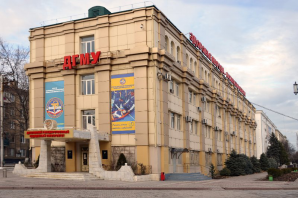 Махачкала, 2020Уважаемые коллеги __________________________________________________________________Приглашаем Вас 20 октября 2020 г. принять участие в научно-практической конференции «Проблемы экологической медицины» 
в режиме видео-конференц-связи.НАЧАЛО КОНФЕРЕНЦИИ 20 октября 2020 г. в 12:00 AM Подключиться к конференции  GoToMeeting  по ссылке https://global.gotomeeting.com/join/926322429Идентификатор конференции: 926 322 429.  Пароль 3333 ОРГАНИЗАЦИОННЫЙ КОМИТЕТМаммаев Сулейман Нураттинович, доктор медицинских наук, профессор, ректор ДГМУ, зав. кафедрой госпитальной терапии № 1 ДГМУ (председатель).Моллаева Наида Раджабовна, доктор медицинских наук, проректор по научной работе ДГМУ, зав. кафедрой психиатрии, наркологии и медицинской психологии ДГМУ (сопредседатель).Атаев Расул Гаджиевич, кандидат медицинских наук, доцент, директор НИИ экологической медицины им. С.А. Абусуева (сопредседатель).Магомедов Магомед Гитиномагомедович, доктор медицинских наук, профессор, заведующий кафедрой общей гигиены и экологии человека ДГМУ (сопредседатель).Раджабов Магомед Османович, кандидат биологических наук, заведующий отделом персонализированной медицины НИИ экологической медицины им. С.А. Абусуева.Шапиев Бамматгерей Исламгереевич, кандидат химических наук, доцент кафедры общей и биологической химии, зав. отделом экологической эпидемиологии НИИ экологической медицины им. С.А. Абусуева.Алиев Абдулгамид Асадуллаевич, доктор биологических наук, профессор, с.н.с. НИИ экологической медицины им. С.А. Абусуева.Абдулагатов Ильмутдин Магомедович, доктор технических наук, профессор, с.н.с. НИИ экологической медицины им. С.А. Абусуева.Кахсуруев Болатхан Алимович – технический редактор журнала Экологическая медицина (ответственный секретарь).Программа конференции  20.10.2020 г.12:00-12:05Сулейман Нураттинович Маммаев, д.м.н., профессор, ректор ДГМУ Вступительное слово12:05-12:10Наида Раджабовна Моллаева, д.м.н., проректор по научной работе ДГМУ Приветственное слово12:10-12:40Расул Гаджиевич Атаев, к.м.н., доцент, директор НИИ ЭМ ДГМУ«Фармакогеномика как основа персонализированной медицины»12:40-13:00Магомед Османович Раджабов, к.б.н., доцент, зав. отделом персонализированной медицины НИИ ЭМ ДГМУ«Генетические основы осложненного течения COVID-19 в Дагестане» 13:00-13:20Ильмутдин Магомедович Абдулагатов, д.т.н., профессор, с.н.с. НИИ ЭМ ДГМУ, зав. кафедрой физической и органической химии ДГУ«Значение нанопокрытий медицинских имплантов» 13:20-13:40Магомед Гитиномагомедович Магомедов, д.м.н., профессор, заведующий кафедрой общей гигиены и экологии человека ДГМУ«Эколого-гигиенические особенности эпидемиологии врожденных пороков сердца в низменной зоне Дагестана»13:40-14:00Абдулгамид Асадуллаевич Алиев, д.б.н., профессор, с.н.с. НИИ ЭМ ДГМУ, зам. директора ФГБНУ "Прикаспийский зональный научно-исследовательский ветеринарный институт"«Определение содержания йода в волосах человека и животных в горной биогеохимической провинции Дагестана как надежного критерия обеспеченности организма этим элементом»14:00-14:20Бамматгерей Исламгереевич Шапиев, к.х.н., доцент, зав. отделом экологической эпидемиологии НИИ ЭМ ДГМУ«Роль гипохлорита в период пандемии COVID-19»14.20-14:35Гамзатова Пахай Якубовна, аспирант кафедры госпитальной терапии № 1 ДГМУ«Экологические аспекты ХОБЛ»14:35-14:50Джалилова Нажабат Анварбековна, аспирант НИИ экологической медицины им. С.А. Абусуева ДГМУ«Медико-экологические особенности смертности от лейкозов»14:50-15:05Алиева Аида Радионовна, аспирант кафедры болезней уха, горла и носа ДГМУ«Заболеваемость аллергическим ринитом в экологических зонах Дагестана»15:05-15:20Туаева Светлана Артуровна, аспирант кафедры эндокринологии ДГМУ«Дизрапторы эндокринной системы в условиях Владикавказа»15:20-15:35Абдулмуталипов Аманула Магомедович, аспирант кафедры неврологии и нейрохирургии ДГМУ«Влияние экологических факторов на развитие опухолей головного мозга»15:35-15:50Подведение итогов